ҠАРАР								РЕШЕНИЕСовета  сельского поселения Красновосходский сельсоветмуниципального района Иглинский район Республики Башкортостан28 созываО порядке учета предложений по проекту решения «О внесении изменений и дополнений в Устав СП Красновосходский сельсовет муниципального района Иглинский район Республики Башкортостан»  Во исполнении Федерального закона № 131 – ФЗ от 06.10.2003г. « Об общих принципах организации местного самоуправления в Российской Федерации», Совет сельского поселения Красновосходский сельсовет муниципального района Иглинский район Республики Башкортостан РЕШИЛ:Утвердить Порядок предложений по проекту решения «О внесении изменений и дополнений в Устав СП Красновосходский сельсовет муниципального района Иглинский район Республики Башкортостан» Башкортостан», а так же участия граждан в его обсуждении (прилагается) Обнародовать настоящее решение на стенде «Информация» в здании администрации сельского поселения по адресу: РБ, Иглинский район, с. Красный Восход, ул. Молодежная,10. Контроль за исполнением настоящего решения возложить на Постоянную комиссию Совета по  социально гуманитарным вопросам (председатель – Шакирова В.В.). Глава сельского поселения Красновосходский  сельсоветмуниципального района Иглинский район Республики Башкортостан				                         С.Ф. Косматков    № 403«12» января 2023 годаБАШҠОРТОСТАН РЕСПУБЛИКАҺЫИГЛИН  РАЙОНЫМУНИЦИПАЛЬ РАЙОНЫНЫң             КРАСНЫЙ ВОСХОД АУЫЛ  СОВЕТЫ               АУЫЛ  БИЛӘМӘҺЕ СОВЕТЫ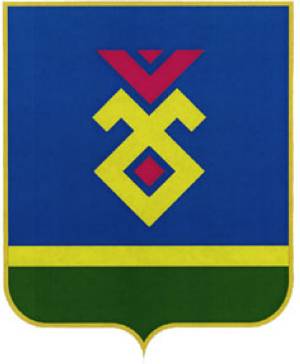 СОВЕТ СЕЛЬСКОГО ПОСЕЛЕНИЯКРАСНОВОСХОДСКИЙ СЕЛЬСОВЕТМУНИЦИПАЛЬНОГО РАЙОНАИГЛИНСКИЙ РАЙОНРЕСПУБЛИКИ БАШКОРТОСТАН452409, Красный Восход   ауылы,  Йәштәр  урамы, 10 Тел(34795) 2-43-43, факс   2-43-19e-mail: sp-krasnvos@mail.ru452409, с.  Красный Восход, ул. Молодежная, 10Тел. (34795) 2-43-43, факс  2-43-19e-mail: sp-krasnvos@mail.ru